Publicado en  el 02/06/2014 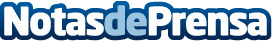 La Policía Nacional desmantela en Murcia un taller clandestino de confección de ropaEn colaboración con la Inspección de Trabajo y Seguridad SocialDatos de contacto:Nota de prensa publicada en: https://www.notasdeprensa.es/la-policia-nacional-desmantela-en-murcia-un_1 Categorias: Nacional http://www.notasdeprensa.es